 ?АРАР                                                                ПОСТАНОВЛЕНИЕО передаче в безвозмездное пользование муниципального недвижимого имущества  Государственному бюджетному учреждению здравоохранения Республики Башкортостан Красноусольская центральная районная больницаРассмотрев заявку главного врача Государственного бюджетного учреждения здравоохранения Республики Башкортостан Красноусольская центральная районная  больница З.А. Кужиной «О предоставлении  нежилого помещения в безвозмездное пользование»  от 30.07.2014 года, в соответствии с ФЗ от 06.10.2003 г. № 131-ФЗ ФЗ « Об общих принципах организации местного самоуправления в Российской Федерации», ст. ст. 209, 689, Гражданского кодекса РФ и на основании представленных документов (прилагаются), Администрация сельского поселения Мраковский сельсовет муниципального района Гафурийский район Республики Башкортостан  постановляет:1. Передать  в безвозмездное пользование о Государственному бюджетному учреждению здравоохранения  Республики Башкортостан Красноусольская центральная районная больница, объект  муниципального недвижимого имущества: - нежилые помещения  I  этажа (Лит.11- площадью 23,3 кв.м, Лит.12- площадью 1,6 кв.м, Лит.13- площадью 6,0 кв.м, Лит.14- площадью 15,3 кв.м, Лит.15- площадью 15,5 кв.м), общей площадью 61,7 кв.м, балансовой стоимостью 231 501(двести тридцать одна тысяча пятьсот один) рубль 12 коп., остаточной стоимостью 101 205(сто одна тысяча двести пять) рублей 69 коп., по состоянию на 01.08.2014 г.,в двухэтажном кирпичном здании,  расположенное по адресу, Республика Башкортостан, Гафурийский район, с. Мраково,  ул.Партизанская, д.6, для использования в целях: размещения фельдшерско - акушерского пункта, на срок  с «01» августа 2014 года по 30 июня 2019 года.                           2. Комитету по управлению собственностью  Министерства земельных и имущественных отношений Республики Башкортостан по Гафурийскому району подготовить проект договора о передаче в безвозмездное пользование муниципального недвижимого имущества указанного в п. 1, настоящего постановления.3. Контроль над выполнением настоящего постановления возложить на  и. о. председателя Комитета по управлению собственностью Министерства земельных и имущественных отношений Республики Башкортостан по Гафурийскому району  Р.Р. Мирзаянова.Глава администрации сельского поселения Мраковский сельсовет муниципального района Гафурийский район Республики Башкортостан                                                        С.С.Ярмухаметов«07» август  2014й.№ 17«07» августа 2014г.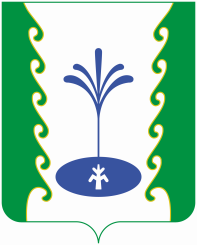 